PREDMETNI IZPITNI KATALOG ZA DRUGI PREDMET POKLICNE MATUREGASTRONOMIJA IN TURISTIČNE STORITVEza naziv srednje strokovne izobrazbeGastronomski tehnik/gastronomska tehnicaPredmetni izpitni katalog je določil Strokovni svet RS za poklicno in strokovno izobraževanje na 161. seji, dne 2. junija 2017 in se uporablja od spomladanskega izpitnega roka 2019, dokler ni določen novi. Po Predmetnem izpitnem katalogu opravljajo poklicno maturo kandidati, ki so izpolnili obveznosti za pristop k opravljanju poklicne mature po naslednjih programih:VSEBINAUVODIZPITNI CILJI ZGRADBA IN VREDNOTENJE IZPITAZgradba izpita Pisni izpitUstni izpit Oblike in načini ocenjevanja4. ZNANJA IN KOMPETENCE, KI SE PREVERJAJO NA     POSAMEZNI RAVNI ZAHTEVNOSTITIPI NALOG, PRIMERI IZPITNIH VPRAŠANJ IN PRIMERI OCENJEVANJA5.1. Pisni izpit5.1.1	Prva izpitna pola5.1.2	 Druga izpitna pola5.2. Ustni izpit6	PRILAGODITVE ZA KANDIDATE S POSEBNIMI POTREBAMI1.	UVODPredmetni izpitni katalog Gastronomija in turistične storitve je podlaga za izpit iz drugega predmeta poklicne mature. Namenjen je kandidatu, ki izpolnjuje pogoje za pristop k poklicni maturi po izobraževalnem programu poklicno tehniškega izobraževanja (PTI) Gastronomija, Gastronomija DV ali Gastronomija IS.Predmetni izpitni katalog vsebuje izpitne cilje ter znanja in kompetence, ki jih kandidat izkazuje na izpitu. Izpit obsega pisni in ustni izpit. Predstavljeni so tipični primeri vprašanj oziroma nalog na katere bo kandidat odgovarjal na izpitu in so izbrani iz nabora, s katerimi  se je kandidat seznanil že med  izobraževanjem.2.	IZPITNI CILJIKandidat izkaže doseganje naslednjih ciljev:obvlada temeljna dela na recepciji,komunicira z gosti skladno s pravili poslovnega komuniciranja, pri delu skrbi za lastno zdravje in zdravje gostov, pozna živila in pijače ter z njimi ustrezno ravna glede na sestavo in lastnosti,vrednoti prednosti in slabosti posameznih oblik prehrane,pozna in predstavi slovensko naravno in kulturno dediščino ter jo vključuje v ponudbo,pozna poslovanje v gostinskih podjetjih,trži gostinske in turistične storitve ter kritično ovrednoti rezultate poslovanja,presoja in utemeljuje ukrepe ter odločitve v različnih poslovnih situacijah,obvlada in uporablja slovensko strokovno terminologijo s področja gostinstva in turizma,samostojno rešuje probleme na svojem strokovnem področju.ZGRADBA IN VREDNOTENJE IZPITA3.1 Zgradba izpitaIzpit iz gastronomije in turistične storitve se opravlja pisno in ustno.3.1.1 Pisni izpitShema zgradbe in vrednotenje pisnega izpita3.1.2 Ustni izpit Pri ustnem izpitu kandidat izbere listek, na katerem  je navedena  realna delovna situacija. Iz delovne situacije so postavljena tri vprašanja  s smernicami ozir. podvprašanji, kaj naj odgovori vključujejo. Priporočamo, da sta na vsakem izpitnem listku dve vprašanji po 15 točk in eno vprašanje za 20 točk. 3.2. Oblike in načini ocenjevanjaPri pisnem izpitu kandidat lahko doseže 50 točk, Na prvi poli največ 20 točk, na drugi 30 točk. Pri ustnem izpitu lahko kandidat s pravilnimi odgovori doseže 50 točk. ZNANJA IN KOMPETENCE, KI SE PREVERJAJO NA POSAMEZNI RAVNI ZAHTEVNOSTINa pisnem in ustnem izpitu se preverjajo znanja, spretnosti, veščine in poklicne kompetence, ki so jih kandidati pridobili pri obveznih strokovnih modulih, lahko tudi v povezavi s splošno izobraževalnimi predmeti programa.Obvezni strokovni moduli:receptorska dela,naravna in kulturna dediščina,oblikovanje gostinske ponudbe,obroki in dogodki z animacijo.TIPI NALOG, PRIMERI IZPITNIH VPRAŠANJ IN PRIMERI OCENJEVANJA 5.1	Pisni izpit5.1.1	Prva izpitna pola.  Primer izpitnega vprašanja izbirnega tipaObkrožite črko pred pravilno rešitvijo.K osebju, ki ima neposredni stik z gosti (front of the house), prištevamo:A	osebje v kuhinjiB	osebje v računovodstvuC	osebje v kadrovski službiČ	osebje v strežbitočka)Pravilni odgovor: Primer izpitnega vprašanja povezovanjaSmiselno povežite stolpca tako, da v levi stolpec kratkoročnih sredstev napišete številko pripadajoče rešitve iz desnega stolpca.__zaloge 						1 kratkoročno dana posojila__terjatve						2 trgovsko blago__kratkoročne finančne naložbe 			3 gotovina v blagajni__denarna sredstva 					4 vstopni DDVtočka)Pravilni odgovori: Primer izpitnega vprašanja kratkih odgovorovDopolnite besedilo tako, da na črto napišete ustrezen odgovor.Krajema pripišite tipično pustno masko. Ptuj -  ____________________________Cerkno - __________________________ (1 točka)Pravilna odgovora: 5.1.2	Druga izpitna pola. Primeri strukturiranih nalogV hotelu je 200 postelj. Kolikšna je povprečna letna zasedenost hotela, če letno  ustvarijo    49.800 nočitev.Izračunajte odstotek izkoriščenosti zmogljivosti.                    	            (2 točki)       1.2. Navedite štiri ukrepe za povečanje izkoriščenosti zmogljivosti hotela.	(4 točke)Rešitev 1. naloge2. Kako razumete povezanost živil z višjim GI in možnostjo za nastanek sladkorne bolezni?2.1	Oglejte si skico in v besedilu spodaj podčrtajte štiri pravilne možnosti, ki so napisane ob poševnicah.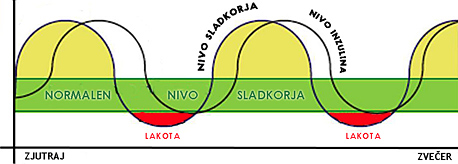 Z uživanjem živil z višjim  GI je porast glukoze / fruktoze v krvi hitrejše / počasnejše, zato je izločanje hormona insulina zmanjšano / povišano. Živila z visokim glikemičnim indeksom zmanjšajo / povečajo možnost za nastanek  sladkorne bolezni. 											(2 točki)2.2  Med naštetimi živili izberite tri  živila z nizkim glikemičnim indeksom. Živila: beli kruh, koruzni žganci, ajdova kaša, rjavi riž, jabolko, med, glaziran riž..Živila z nizkim GI:___________________________________________ 											(1 točka)Rešitev 2. nalogeK slikam pripišite pokrajino, za katero je določen tip noše značilen.  Slika 1:__________________________________________	      (1 točka)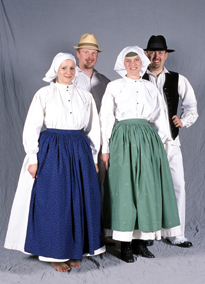 Vir: http://www.drustvo-ozara.si/images/stories/ozara_images/nose ln2.jpg, 15. 1. 2015 Slika 2:_____________________________________________   (1 točka)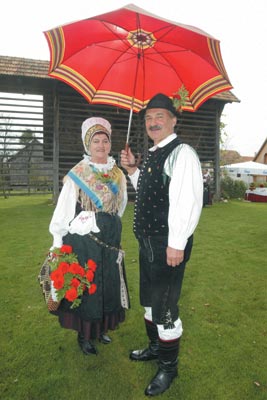 Vir: http://www.slovenia.info/pictures/photoalbum/2003/420_big_ce_26.jpgvecja.jpg, 15. 1. 2015 Slika 3: ___________________________________________     (1 točka)  Vir: https://lh4.googleusercontent.com/ZJsSHTYmGo-qsxfWItYpeeyVpPrAIwyue9oX9UxCDRQ, 15. 1. 2015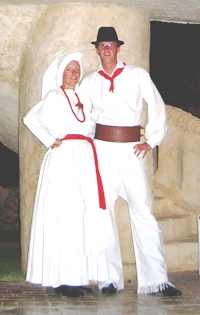 Rešitev 3. naloge5.2	Ustni izpitPrimer  izpitnega listka, delovna situacija s tremi vprašanji in smernicami oz. podvprašanji:Turistični delavci Hotela v Moravskih Toplicah si prizadevajo, da bi jih njihovi gosti iz Nemčije ohranili v najlepšem spominu in se k njim vrnili tudi čez nekaj let. S svojo strokovnostjo skrbijo za njihovo dobro informiranost, poleg tega izvajajo še različne   animacije in degustacije vin. Kako bi gostom predstavili naravne in kulturne znamenitosti, značilne za to področje?  Opišite znamenitost  v Veržeju, ki izkorišča naravno energijo vode;Predlagajte jim obisk še treh krajev in tamkajšnjih znamenitosti (naravnih ali kulturnih). Znamenitosti  na kratko opišite;Poimenujte največji krajinski park in navedite dve znamenitosti v njem;Navedite in opišite šego, ki je značilna za ta prostor in pustni čas.točk)Razložite postopek in pogoje  izvajanja ljubiteljske degustacije vin ter predstavite dve slovenski vini z oznako PTP. Opišite zaporedja po katerih razvrščamo vina za degustacijo.  Kakšni pogoji morajo biti zagotovljeni za degustacijo?Poimenujte metodo organoleptičnega ocenjevanja za razvrščanje vin po kakovosti, po sedanji zakonodaji v Sloveniji,  in navedite kriterije ocenjevanja.  Razložite poreklo ter vinske značilnosti dveh slovenskih vin z oznako PTP iz vinorodnega okoliša Kras in vinorodnega okoliša Dolenjska.(20 točk) Razložite gostom sestavo računa glede na našo zakonodajo. 3.1  Katerih pet postavk je z zakonom obveznih na računu?3.2  Kateri načini plačil so pri nas v uporabi glede na plačilno sredstvo (navedite štiri možnosti)?3.3. Kaj je DDV in katere davčne stopnje poznamo? K posameznim stopnjam navedite primere iz gostinstva?točk)PRILAGODITVE ZA KANDIDATE S POSEBNIMI POTREBAMIPrilagoditve za kandidate s posebnimi potrebami so navedene v Maturitetnem izpitnem katalogu.Program in vrste programaSprejem programa Gastronomija, poklicno-tehniško izobraževanje53/08Gastronomija IS, poklicno-tehniško izobraževanje85/08Gastronomija DV, poklicno-tehniško izobraževanje95/09Skupno število točk v izpitni poli (v točkah)Čas reševanja(v minutah)Dovoljeni pripomočki1. izpitna pola          2030/2. izpitna pola          3060Ravnilo, žepno računaloSKUPAJ          5090POKLICNE KOMPETENCE                                    ZNANJA, SPRETNOSTI, VEŠČINEPripravlja in izvaja dela v recepciji.Kandidat: pozna postopek sprejema rezervacije, prijave in odjave gosta;pozna dokumentacijo v recepciji;pozna načine za reševanje pritožb;pozna in razume pravila poslovnega komuniciranja. Sestavlja jedilnike za ciljne skupine.Kandidat:pozna in uporablja načela za planiranje jedilnikov;pozna različne vrste prehrane (zdravo, dietno, alternativno);zna izdelati shemo ustreznih živil in postopkov priprave; razume in uporablja tabele o energijski in hranilni vrednosti živil in zna izračunati obe vrednosti za jedi;pojasni učinke posamezne prehrane na zdravje ljudi;upošteva prehranske navade gostov.Vrednoti sestavo živil.Kandidat:razume in interpretira prehransko piramido in krožnik zdravega prehranjevanja;razvršča živila po hranilnih snoveh;razlikuje in pozna posamezna živila in njihove izdelke;vrednoti živila po načelih zdrave prehrane.Priporoča pijače glede na ciljno skupino gostov. Kandidat:pozna temeljne sestavine in vrste brezalkoholnih pijač in napitkov ter jih zna primerjati;pozna alkoholne pijače.Presoja uspešnost poslovanja. Kandidat:razlikuje pojme: strošek, potrošek, izdatek, prihodek, odhodek;pojasni značilnosti posameznih vrst stroškov;razlikuje stroške glede na obseg poslovanja, jih zna grafično prikazati ter pojasniti njihov vpliv na lastno ceno; utemelji pomen amortiziranja;analizira in pojasni sestavine amortizacijskega načrta;izdela bilanco stanja in izkaz poslovnega izida;pozna kazalnike uspešnosti: produktivnost, ekonomičnost, rentabilnost, likvidnost;navede vzroke za izgubo in možnosti za njeno pokrivanje;razlikuje stroške po stroškovnih mestih in stroškovnih nosilcih;pozna različne metode izdelave kalkulacij in obračuna DDV.Deluje podjetno.Kandidat:razlikuje med pojmi: podjetje, podjetnik, podjetništvo; pozna lastnosti in spretnosti podjetnika;razume pomen, vlogo, prednosti in tveganja podjetništva.Predstavi slovensko naravno in kulturno dediščino na področju gastronomije in jo vključujev ponudbo. Kandidat:pozna in opiše slovenske narodne jedi oz. jedi gastronomskih regij Slovenije; pozna vinorodna področja in vina Slovenije;razlikuje vina po veljavni zakonodaji;pozna zaščitene slovenske kmetijske pridelke in živila.predstavi in v ponudbo vključuje slovenske narodne in pokrajinsko značilne jedi in slovenska vina, ter slovenske zaščitene kmetijske pridelke in živila. Predstavi turistično ponudbo slovenske naravne in kulturne dediščine. Kandidat:oblikuje gostinsko in turistično ponudbo z vključevanjem naravne in kulturne dediščine; v ponudbo vključuje geografske in kulturnozgodovinske značilnosti posameznih regij Slovenije ter zgodbe njenih znamenitih ljudi;upošteva etnološke značilnosti (običaji, dediščina) in  dogodke/prireditve posameznih regij v Sloveniji.NalogaTočkeRešitevDodatna navodila1ČNalogaTočkeRešitevDodatna navodila12, 4, 1, 3NalogaTočkeRešitevDodatna navodila1kurentlaufarza obe navedbi 1 točka.NalogaTočkeRešitevDodatna navodila1.11možno število nočitev: 200 . 365 = 73.000V primeru računske napake v 1. fazi izračuna se odšteje 1 točka.  Nadaljnji izračun se upošteva in točkuje glede na predvidene točke.1.1149.800 (dejansko število nočitev) . 100 / 73.000 = 68,22 %V primeru računske napake v 1. fazi izračuna se odšteje 1 točka.  Nadaljnji izračun se upošteva in točkuje glede na predvidene točke.1.21ukrepi cenovne politike1.21različni  ukrepi tržnega komuniciranja1.21izbira nove tržne poti1.21izboljšanje kvalitete, dodatne storitveSkupaj6NalogaTočkeRešitevDodatna navodila5.12glukoze, hitrejše, povišano, povečajoPodčrta dva pravilna odgovora - 1 točka, za tri in štiri pravilne odgovore -  2 točki5.21ajdova kaša, rjavi riž, jabolkoZa vsa 3 pravilno izbrana živila  - 1 točkaSkupaj3NalogaTočkeRešitevDodatna navodilaslika 1:1Prekmurje (prekmurska narodna  noša).slika 2:1Gorenjska (gorenjska narodna noša).slika 3:1Bela krajina (belokranjska narodna noša).Skupaj3NalogaTočkeRešitevDodatna navodila1.13(Babičev) plavajoči mlin na reki Muri.Edini še delujoči na Muri, kombinirani mlin: mlinska hiša je na kopnem in vodni mlin na vodi …za  poimenovanje in opis -2 točki.S amo poimenovanje - 1 točka.1.26tri od:- Selo – Rotunda; cerkev, okrogle romanske arhitekture, iz 12./13. stol., zgradili templerji, vrhunske stenske slikarije iz 15./16. stol, …, - Bogojina – Katoliška cerkev svetega Nikolaja,  arhitekta Jožeta Plečnika. Popolnoma je ohranil staro župnijsko cerkev, prizidali so dvoladijsko nesimetrično zasnovo in zvonik z ravno streho. V notranjščini je lesen,  raven strop z izdelki domače prekmurske keramike. Ima enoladijski prostor pravokotne oblike s pravokotnim  prezbiterijem.- Filovci – Lončarska vas,  Muzej lončarstva 20. stol., s kopastimi pečmi za žganje lončevine, v drugi cimprači avtohtona črna kuhinja… - Murska Sobota – Grad, last madžarskih grofov je 1934 odkupila občina Murska sobota, v njem je Pokrajinski muzej, Pokrajinska in študijska knjižnica in prostor za kulturne prireditve -Murska Sobota- Evangeličanska cerkev, nepremični spomenik lokalnega pomena… Za  tri navedbe krajev z znamenitostimi in opisom   - 6 točk. Za  navedbo dveh krajev z znamenitostmi in opisom - 4 točke.Za  navedbo dveh krajev z znamenitostima, z opisom ene -3 točkeZa  navedbo dveh krajev z znamenitostima, brez opisa -2 točki.1.33Goričko; grad Grad, Ledavsko jezero…Za navedbo krajinskega parka - 1 točka, za  eno znamenitost -1 točka, za dve - 2 točki.1.43Borovo gostüvanje: gre za poroko z borom, množično prireditev, kjer sodeluje cela vas in je hkrati spektakularna oblika ljudske igre s pripravljenimi besedili in natančno določenimi vlogami likov…Za poimenovanje - 1 točka,za opis - 2 točki. Skupaj15NalogaTočkeRešitveDodatna navodila2.15Degustacija vin poteka po določenem zaporedju:  - mirna vina pred vini CO2 in posebnimi vini,- bela vina pred rose in rdečimi vini, - suha pred polsuhimi, polsladkimi, in sladkimi, - zvrsti pred sortnimi vini, - manj aromatična pred bolj aromatičnimi vini,- mlajši letnik pred starejšim letnikom vina z višjo - kislino pred vini z nižjo kislino, - vina z manj alkohola pred vini z več alkoholaZa navedbo vsakega pravilnega zaporedja  - 1 točka, skupaj največ - 5 točk2.25-  ustrezen prostor,- primerni kozarci, - primerna temperatura, - natoči se degustacijska količina vina, - na voljo mora biti posoda za odlivanje - na voljo mora biti voda, kruh narezan na kocke  (lahko še eno ali več od: sir, jabolka v krhljih, olive, suhe mesnine), … Za  navedbo enega pogoja degustacije - 1 točka, skupaj največ - 5 točk2.35Buxbaumova metoda (20 točkovni sistem); Kriteriji ocenjevanja:barva,bistrost,vonj,okus,harmonija.Poimenovanje  metode  -1 točka, Za navedbo  pet  kriterijev - 4 točke,Za navedbo štirih ali treh  kriterijev -3 točke.2.45Teran PTP iz sorte refošk,vinorodni okoliš Kras (podokoliš Kraška planota), rubinasto rdeče barve, lahko z vijoličnimi odtenki, ima značilno višjo vsebnost mlečne kisline,suho, mirno vino z aromo po gozdnih sadežih,pri organoleptični oceni mora vino teran  PTP doseči najmanj 16,1 točke, (vino izbrani teran pa najmanj 18,1 točke), ….Cviček PTP, zvrst vina,iz več sort: žametovka, modra frankinja, kraljevina, laški rizling, zeleni silvanec,...vinorodni okoliš Dolenjska,lahko vino (8,5 -10% alk.), v prodaji največ 2,5 leti po trgatvi grozdja,svetlo rdeče do rubinaste barve, ima značaj rdečega vina (delež rdečih sort mora biti najmanj 65%, delež belih sort pa najmanj 25%),pri organoleptičnem ocenjevanju mora doseči najmanj 15 točk, odprto v prodaji le na Dolenjskemsuho, mirno vino,… Za opis dveh vin, vsakega po petih kriterijih - 5 točk,za opis dveh vin, vsakega po štirih kriterijih - 4 točke,za opis dveh vin, vsakega po treh  kriterijih -3 točke,za opis dveh vin, vsakega dveh po kriterijih - 2 točki.Skupaj20NalogaTočkeRešitevDodatna navodila3.15 Pet od:- ime / naziv in naslov prejemnika računa,- ime/ naziv in naslov izdajatelja računa, - datum izdaje računa, - številka računa,- količina in vrsta storitev,- skupni znesek posameznih storitev,- navedba DDV,- kontrolne številke in oznake računa…Za vsako navedeno  sestavino računa - 1 točka, za pet ali več sestavin - 5 točk.  3.24Štiri od:z gotovino,s plačilno kartico,s kreditno kartico,z vavčerjem,z bančnim nakazilom …Za eno navedbo plačila -1 točka, za štiri ali več navedb -  4 točke.3.36 DDV se obračunava in plačuje po splošni stopnji 22 %. Primer: kava v hotelski kavarni, vino…Nižja stopnja je 9,5 %.Primer: nastanitev v hotelu, hrana v restavraciji …Določene dejavnosti, ki so v javnem interesu, so plačila DDV oproščene.  Primer: turistična taksa…Za  navedbo ene davčne stopnje  z enim ali več primerov - 2 točki,za vse tri stopnje in primere - 6 točk.Skupaj15 